Unión para el Reconocimiento Internacional del Depósito de Microorganismos a los fines del Procedimiento en materia de Patentes (Unión de Budapest)AsambleaVigésimo noveno período de sesiones (17° ordinario)Ginebra, 23 de septiembre a 2 de octubre de 2013Informeaprobado por la AsambleaLa Asamblea abordó los siguientes puntos del orden del día consolidado (documento A/51/1):  1, 2, 3, 4, 5, 6, 8, 11, 12, 13, 14, 15, 16, 19, 20, 21, 22, 23, 47 y 48.Los informes sobre los puntos mencionados constan en el informe general (documento A/51/20).Fue elegido Presidente de la Asamblea el Sr. Todd Reves (Estados Unidos de América), y Vicepresidente el Sr. Wu Qun (China).[Fin del documento]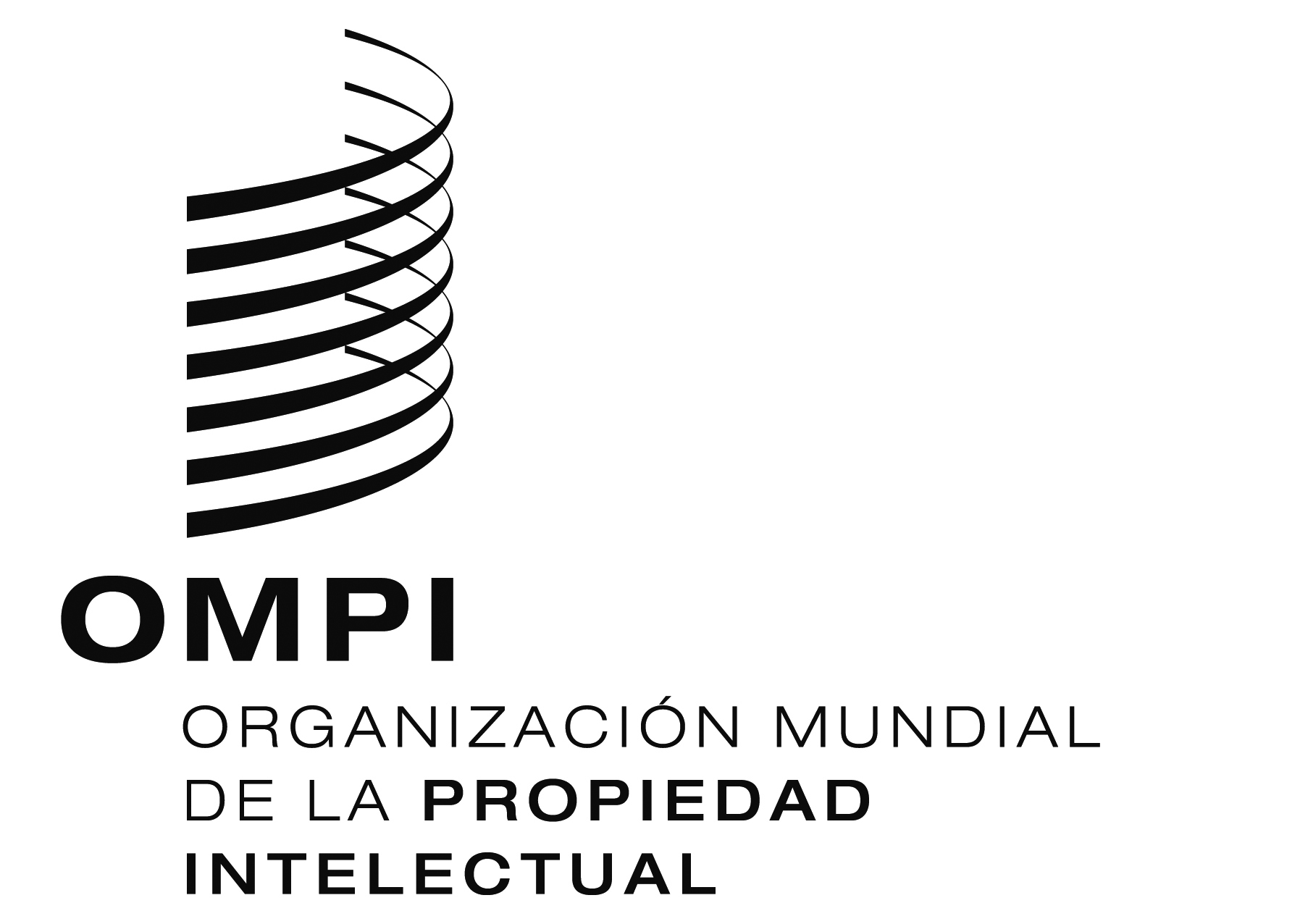 SBP/A/29/1   BP/A/29/1   BP/A/29/1   ORIGINAL:  InglésORIGINAL:  InglésORIGINAL:  Inglésfecha:  2 de octubre de 2013fecha:  2 de octubre de 2013fecha:  2 de octubre de 2013